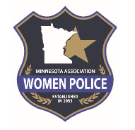 August 23rd, 2022 Board Meeting MinutesAttendees:  President Sara Gangle, 1st Vice President Nicole Swanson, 2nd Vice President Hayley Springer, Secretary Melissa Field, Treasurer Courtney Hartle, Communications Director Debora Ocloo, Historian Ashlee LangeMeeting was called to order at 1028 hours.Meeting began with review of the Secretary’s Report/Annual Meeting minutes from MayMotion for approval by Springer, 2nd by Field.  Motion passed.Treasurer’s Report presented by HartleAll banking information was exchanged and Gangle was added to account as PresidentMotion for approval by Hartle, 2nd by Ocloo.  Motion passed.Old BusinessPortfolios were exchanged for new board members and board members changing rolesSome items still need to be passed on from former board membersReview of 2022 ConferenceMostly positive reviews received from conference attendeesItems to consider in the future:Go completely digital for all conference related items (registration, daily agenda, etc.)Hired speakers are more likely to attract conference attendeesNew locations for future conferencesMore activities and/or more attractions for member outingsInternational Association of Women Police (IAWP)Annual report submitted by Gangle on 8/15/22Contact made with Regional Coordinator, Jessica SwansonBylaw UpdateDiscussion of Article V., Section 5 titled “Vacancies”Review finds vote made on May 17th, 2022 was not applicable as bylaw already states appointment process for vacancies sufficientlyNew BusinessScholarshipsDiscussion included management and presentation of scholarshipsMentorship ProgramDiscussion included creation of a program to include Mentors and MenteesGoal set to have program in place by 2023 conferenceFMLA/Pregnancy/Breastfeeding CommitteeDiscussion included contacting other MN agencies to compile policiesInfo would then be available to membershipMotion to create committee by Ocloo, 2nd by Springer.  Motion passed.2023 ConferenceDiscussion included:Date - tentatively set for May 8th-10th with early arrival on May 7thLocation - Rochester, Alexandria, and Brainard area are being consideredTopics - Recruitment, Retention and Team BuildingBoard members were tasked with follow up of these topicsSpeakers - to include more paid speakers to draw members, more activities, and include local cases for reviewVendors - looking for more LE related booths and home business style vendors to support local women entrepreneursNext meeting to by held via Zoom on September 29th at 1900 hoursMeeting adjourned at 1330 hours